LNCTAberdeenshire Local Negotiating Committee for TeachersDate: Aug. 2021LNCT/21/22Job Profile – Head TeacherThis agreement has been subject to review in 2021 by the LNCT Joint Secretaries and HR as part of a review of current Aberdeenshire LNCT Agreements.LNCT Joint SecretariesMargaret Mackay (Education & Children’s Services) Margaret.MacKay@aberdeenshire.gov.uk David Smith	(LNCT Teachers’ Panel)		David.A.Smith@aberdeenshire.gov.uk 					aberdeenshire@eis.org.uk     Job Profile		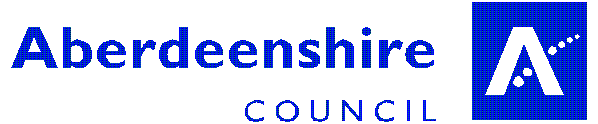    October 20201. JOB IDENTITY1. JOB IDENTITY1. JOB IDENTITY1. JOB IDENTITYPost Title:Head TeacherService:      Education & Children’s ServicesSection:Education Grade:         In line with National SNCT agreementsReports to:      Head of Education 2. JOB PURPOSEResponsible for the leadership, good management and strategic direction to the school, conducting the affairs of the school to the benefit of the pupils and community it serves. Lead and manage whole school policy, its implementation and evaluation. Manage and develop the school curriculum, learning and teaching provision in order to promote improved educational outcomesThere is a responsibility for the post holder to demonstrate a commitment to quality service delivery through continuous improvement for the benefit of the Service and the organisation.3.  CORE RESPONSIBILITIES / DUTIES3.  CORE RESPONSIBILITIES / DUTIESLead, manage and support staff in pursuing the agreed objectives of the school and the Authority through the appropriate implementation and evaluation of all agreed policies, within Aberdeenshire Council’s framework for Quality Assurance and Development Lead the work and professional development of all staff, supporting and contributing to collegiate working and professional debate and reflection, providing strategic direction and guidanceAssume responsibility for the effective and efficient administration of all areas of work within the agreements of the Local Negotiating Committee for Teachers and the Scottish Negotiating Committee for Teachers  Promote high expectations and standards through the provision of professional advice, reviewing professional needs and performance, and supporting continuous professional development of colleaguesEnsure that the needs of the school community are met by the provision and maintenance of high-quality curriculum, learning and teachingResponsible for providing the strategic leadership for curriculum development, learning and teaching and meeting learners’ needsDevelop good relationships with external partners and stakeholders to promote the inclusive school in the communityAct as a role model to support the delivery of a quality education to pupils in accordance with Aberdeenshire and school policiesDevelop, articulate and promote an agreed set of values for the school.Overall responsibility for the management of health, safety and well-being of young people and staff within the context of school and activitiesLead, manage and support staff in pursuing the agreed objectives of the school and the Authority through the appropriate implementation and evaluation of all agreed policies, within Aberdeenshire Council’s framework for Quality Assurance and Development Lead the work and professional development of all staff, supporting and contributing to collegiate working and professional debate and reflection, providing strategic direction and guidanceAssume responsibility for the effective and efficient administration of all areas of work within the agreements of the Local Negotiating Committee for Teachers and the Scottish Negotiating Committee for Teachers  Promote high expectations and standards through the provision of professional advice, reviewing professional needs and performance, and supporting continuous professional development of colleaguesEnsure that the needs of the school community are met by the provision and maintenance of high-quality curriculum, learning and teachingResponsible for providing the strategic leadership for curriculum development, learning and teaching and meeting learners’ needsDevelop good relationships with external partners and stakeholders to promote the inclusive school in the communityAct as a role model to support the delivery of a quality education to pupils in accordance with Aberdeenshire and school policiesDevelop, articulate and promote an agreed set of values for the school.Overall responsibility for the management of health, safety and well-being of young people and staff within the context of school and activities4.  QUALIFICATIONS AND TRAINING4.  QUALIFICATIONS AND TRAININGEssential:Full GTC Scotland registrationHold Standard for Headship – Into Headship Qualification or achieve within specified timeframeParticipation in professional updateDesirable:Completion of, or working towards, postgraduate degree qualification in education, or equivalent5.  EXPERIENCE5.  EXPERIENCEEssential:Evidence of success in management of change and school improvement Proven experience of the lead role in development of cross-curricular areas and whole school issues Desirable:     Experience at Head Teacher, Depute Head Teacher or Principal Teacher levelContribution to development work at cluster, authority or national levelsDemonstrated experience of collegiate working with other services and outside agenciesExperience as a mentor / coach to other teachers / probationers6.  KNOWLEDGE AND SKILLS6.  KNOWLEDGE AND SKILLSEssential: Excellent understanding of national curriculum policies and priorities Awareness of the requirements or the post of Head Teacher and ability to relate past experience to theseSelf-motivated team player with a positive approach and proven success in leading collegiate working, and able to act as a role model to promote effective team working, motivating and inspiring colleaguesStakeholder-focussed with excellent organisational, interpersonal, communication, interviewing and negotiating skills with the ability to work to tight and competing deadlines and secure positive outcomesInnovative, strategic and lateral thinking approach to problem solving with the ability to make balanced judgements and translate vision into action Ability to delegate and prioritiseAbility to respond to and manage change effectivelyAbility to recognise, act upon and create opportunities to achieve school, Aberdeenshire Council and national objectivesCommitment to high attainment and achievement for allCommitment to working in partnership with parents, other Aberdeenshire Council services and outside agenciesDesirable:Excellent understanding of local curriculum policies and priorities Commitment to whole school developments and the wider life of the schoolCompetent in the use of ICT, including application to learning and teaching7. ADDITIONAL REQUIREMENTS 7. ADDITIONAL REQUIREMENTS Driving ComplianceNot applicable to this Post.Politically RestrictedNot applicable to this Post.